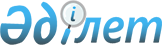 Об утверждении перечня продукции (товаров), на которую (которые) распространяются расширенные обязательства производителей (импортеров)Утративший силуПриказ и.о. Министра энергетики Республики Казахстан от 4 декабря 2015 года № 695. Зарегистрирован в Министерстве юстиции Республики Казахстан 28 декабря 2015 года № 12565. Утратил силу приказом Министра экологии, геологии и природных ресурсов Республики Казахстан от 9 ноября 2022 года № 689       Сноска. Утратил силу приказом Министра экологии, геологии и природных ресурсов РК от 09.11.2022 № 689 (вводится в действие по истечении шестидесяти календарных дней после дня его первого официального опубликования).       Примечание РЦПИ!       Настоящий приказ вводится в действие с 01.01.2016 г.       В соответствии с подпунктом 29) статьи 17 Экологического кодекса Республики Казахстан от 9 января 2007 года, ПРИКАЗЫВАЮ:       1. Утвердить прилагаемый Перечень продукции (товаров), на которую (которые) распространяются расширенные обязательства производителей (импортеров) (далее – Перечень).       2. Департаменту управления отходами Министерства энергетики Республики Казахстан в установленном законодательством порядке обеспечить:      1) государственную регистрацию настоящего приказа в Министерстве юстиции Республики Казахстан;      2) в течение десяти календарных дней после государственной регистрации настоящего приказа в Министерстве юстиции Республики Казахстан направление его копии на официальное опубликование в периодические печатные издания и информационно-правовую систему "Әділет";      3) направление копии настоящего приказа в течение десяти календарных дней со дня его получения в Республиканское государственное предприятие на праве хозяйственного ведения "Республиканский центр правовой информации" Министерства юстиции Республики Казахстан;      4) размещение настоящего приказа на официальном интернет-ресурсе Министерства энергетики Республики Казахстан и интранет-портале государственных органов;      5) в течение десяти рабочих дней после государственной регистрации настоящего приказа в Министерстве юстиции Республики Казахстан представление в Департамент юридической службы Министерства энергетики Республики Казахстан сведений об исполнении мероприятий, предусмотренных подпунктами 2), 3) и 4) настоящего пункта.      3. Контроль за исполнением настоящего приказа возложить на курирующего вице-министра энергетики Республики Казахстан.      4. Настоящий приказ вводится в действие с 1 января 2016 года и подлежит официальному опубликованию.       "СОГЛАСОВАНО"        И.о. Министра по инвестициям        и развитию Республики Казахстан        __________________ А. Рау       от 4 декабря 2015 года      Утвержденприказомисполняющего обязанности Министра энергетикиРеспублики Казахстанот 4 декабря 2015 года № 695       Переченьпродукции (товаров), на которую (которые) распространяются расширенные обязательства производителей (импортеров)       Сноска. Перечень в редакции приказа Министра энергетики РК от 16.01.2019 № 12 (вводится в действие по истечении десяти календарных дней после дня его первого официального опубликования); с изменениями, внесенными приказами и.о. Министра экологии, геологии и природных ресурсов РК от 05.12.2019 № 95 (вводится в действие по истечении десяти календарных дней после дня его первого официального опубликования); от 15.06.2020 № 146 (вводится в действие по истечении десяти календарных дней после дня его первого официального опубликования); от 10.03.2021 № 62 (вводится в действие со дня его первого официального опубликования); от 20.04.2021 № 110 (вводится в действие по истечении десяти календарных дней после дня его первого официального опубликования); от 13.05.2021 № 136 (вводится в действие по истечении десяти календарных дней после дня его первого официального опубликования).       *Код Товарной номенклатуры внешнеэкономической деятельности Евразийского экономического союза, утвержденный решением Совета Евразийской экономической комиссии от 16 июля 2012 года № 54.© 2012. РГП на ПХВ «Институт законодательства и правовой информации Республики Казахстан» Министерства юстиции Республики КазахстанИ.о. Министра энергетикиРеспублики КазахстанМ. Мирзагалиев№ п/пКод ТН ВЭД ЕАЭС*Продукция (товары)1.Средства наземного транспорта, кроме железнодорожного или трамвайного подвижного состава, и их части и принадлежности за исключением транспортной техники, предоставляемой в рамках гуманитарной помощи по кодам ТН ВЭД 8702, 8703, 8705Средства наземного транспорта, кроме железнодорожного или трамвайного подвижного состава, и их части и принадлежности за исключением транспортной техники, предоставляемой в рамках гуманитарной помощи по кодам ТН ВЭД 8702, 8703, 87051.1.8701 20 101новые седельные тягачи, за исключением транспортных средств полной массы свыше 50 тонн1.2.8701 20 901бывшие в эксплуатации седельные тягачи, за исключением транспортных средств полной массы свыше 50 тонн1.3.8702моторные транспортные средства, предназначенные для перевозки 10 человек или более, включая водителя1.4.8703автомобили легковые и прочие моторные транспортные средства, предназначенные главным образом для перевозки людей (кроме моторных транспортных средств товарной позиции 8702), включая грузопассажирские автомобили-фургоны и гоночные автомобили1.5.8704моторные транспортные средства для перевозки грузов, за исключением транспортных средств полной массы свыше 50 тонн1.6.8705моторные транспортные средства специального назначения (например, автомобили грузовые аварийные, автокраны, пожарные транспортные средства, автобетономешалки, автомобили для уборки дорог, поливомоечные автомобили, автомастерские, автомобили с рентгеновскими установками), кроме используемых для перевозки пассажиров или грузов, за исключением транспортных средств полной массы свыше 50 тонн1.7.8706 00 910 9прочие для транспортных средств товарной позиции 87032.Каучук, резина и изделия из нихКаучук, резина и изделия из них2.1.4011 10 000шины и покрышки пневматические резиновые новые, для легковых автомобилей (включая грузопассажирские автомобили-фургоны и спортивные автомобили)2.2.4011 20шины и покрышки пневматические резиновые новые, для автобусов или моторных транспортных средств для перевозки грузов2.3.4011 30 000 0шины и покрышки пневматические резиновые новые, для использования на воздушных судах2.4.4011 40 000 0шины и покрышки пневматические резиновые новые, для мотоциклов2.5.4011 50 000шины и покрышки пневматические резиновые новые, для велосипедов2.6.4011 70 000 0шины и покрышки пневматические резиновые новые, для сельскохозяйственных или лесохозяйственных транспортных средств и машин2.7.4011 80 000 0шины и покрышки пневматические резиновые новые, для транспортных средств и машин, используемых в строительстве, горном деле или промышленности2.8.4011 90 000 0прочие шины и покрышки пневматические резиновые новые2.9.4012 11 000 0шины и покрышки пневматические резиновые, восстановленные или бывшие в употреблении; шины и покрышки массивные или полупневматические, шинные протекторы и ободные ленты, резиновые, шины и покрышки восстановленные, для легковых автомобилей (включая грузопассажирские автомобили-фургоны и спортивные автомобили)2.10.4012 12 000 0шины и покрышки пневматические резиновые, восстановленные или бывшие в употреблении; шины и покрышки массивные или полупневматические, шинные протекторы и ободные ленты, резиновые, шины и покрышки восстановленные, для автобусов или моторных транспортных средств для перевозки грузов2.11.4012 13 000шины и покрышки пневматические резиновые, восстановленные или бывшие в употреблении; шины и покрышки массивные или полупневматические, шинные протекторы и ободные ленты, резиновые, шины и покрышки восстановленные, для использования на воздушных судах2.12.4012 19шины и покрышки пневматические резиновые, восстановленные или бывшие в употреблении; шины и покрышки массивные или полупневматические, шинные протекторы и ободные ленты, резиновые, шины и покрышки восстановленные, прочие2.13.4012 20 000шины и покрышки пневматические резиновые, восстановленные или бывшие в употреблении; шины и покрышки массивные или полупневматические, шинные протекторы и ободные ленты, резиновые, шины и покрышки пневматические, бывшие в употреблении3.Аккумуляторы электрические, включая сепараторы для нихАккумуляторы электрические, включая сепараторы для них3.1.8507 10аккумуляторы электрические, включая сепараторы для них, прямоугольной (в том числе квадратной) или иной формы, свинцовые, используемые для запуска поршневых двигателей3.2.8507 20аккумуляторы электрические, включая сепараторы для них, прямоугольной (в том числе квадратной) или иной формы, аккумуляторы свинцовые прочие3.3.8507 30аккумуляторы электрические, включая сепараторы для них, прямоугольной (в том числе квадратной) или иной формы, никель-кадмиевые3.4.8507 40 000 0аккумуляторы электрические, включая сепараторы для них, прямоугольной (в том числе квадратной) или иной формы, никель-железные3.5.8507 50 000 0аккумуляторы электрические, включая сепараторы для них, прямоугольной (в том числе квадратной) или иной формы, гидридно-никелевые3.6.8507 60 000 0аккумуляторы электрические, включая сепараторы для них, прямоугольной (в том числе квадратной) или иной формы, литий-ионные3.7.8507 80 000 0аккумуляторы электрические, включая сепараторы для них, прямоугольной (в том числе квадратной) или иной формы, аккумуляторы прочие4.Нефть и нефтепродукты (кроме сырых), полученные из битуминозных пород, и продукты, в другом месте не поименованные или не включенные, содержащие 70 массовых процентов или более нефти или нефтепродуктов, полученных из битуминозных пород, причем эти нефтепродукты являются основными составляющими продуктов, за исключением содержащих биодизель и отработанных нефтепродуктовНефть и нефтепродукты (кроме сырых), полученные из битуминозных пород, и продукты, в другом месте не поименованные или не включенные, содержащие 70 массовых процентов или более нефти или нефтепродуктов, полученных из битуминозных пород, причем эти нефтепродукты являются основными составляющими продуктов, за исключением содержащих биодизель и отработанных нефтепродуктов4.1.2710 19 820 0моторные масла, компрессорное смазочное масло, турбинное смазочное масло, за исключением моторных масел для двухтактных двигателей4.2.2710 19 840 0жидкости для гидравлических целей4.3.2710 19 860 0светлые масла, вазелиновое масло4.4.2710 19 880 0масло для шестерен и масло для редукторов5.Прочие химические продуктыПрочие химические продукты5.1.3819 00 000 0жидкости тормозные гидравлические и жидкости готовые прочие для гидравлических передач, не содержащие или содержащие менее 70 массовых процентов нефти или нефтепродуктов, полученных из битуминозных пород5.2.3820 00 000 0антифризы и жидкости антиобледенительные готовые, за исключением омывателей стекол6.Полимерная, стеклянная, бумажная, картонная, металлическая упаковки, упаковка из комбинированных материаловПолимерная, стеклянная, бумажная, картонная, металлическая упаковки, упаковка из комбинированных материалов6.1.3920 10пленка и полосы или ленты, прочие, из пластмасс, непористые и неармированные, неслоистые, без подложки и не соединенные аналогичным способом с другими материалами, из полимеров этилена6.2.3920 20пленка и полосы или ленты, прочие, из пластмасс, непористые и неармированные, неслоистые, без подложки и не соединенные аналогичным способом с другими материалами, из полимеров пропилена6.3.3920 62пленка и полосы или ленты, прочие, из пластмасс, непористые и неармированные, неслоистые, без подложки и не соединенные аналогичным способом с другими материалами, из полиэтилентерефталата6.4.3923изделия для транспортировки или упаковки товаров, из пластмасс6.5.4811 51 000 9бумага и картон с покрытием, пропиткой или ламинированных пластмассой (за исключением клеев)6.6.4811 59 000 9бумага и картон с покрытием, пропиткой или ламинированных пластмассой (за исключением клеев)6.7.4819картонки, ящики, коробки, мешки, пакеты и другая упаковочная тара, из бумаги, картона, целлюлозной ваты или полотна из целлюлозных волокон6.8.7010бутыли, бутылки, флаконы, банки и прочие стеклянные емкости для хранения, транспортировки или упаковки товаров; банки для консервирования стеклянные6.9.7310 21банки консервные, закрываемые пайкой или отбортовкой, из черных металлов, для любых веществ (кроме сжатого или сжиженного газа), вместимостью не более 1 литра6.10.7310 29прочие банки консервные, закрываемые пайкой или отбортовкой, из черных металлов, для любых веществ (кроме сжатого или сжиженного газа), вместимостью не более 1 литра6.11.7612 90 200 0емкости алюминиевые, для любых веществ (кроме сжатого или сжиженного газа), используемые для аэрозолей, вместимостью не более 1 литра6.12.7612 90 800прочие емкости жесткие цилиндрические вместимостью не более 1 литра7.Посуда столовая и кухонная, приборы столовые и кухонные принадлежности, прочие предметы домашнего обихода и предметы гигиены или туалета, из пластмассПосуда столовая и кухонная, приборы столовые и кухонные принадлежности, прочие предметы домашнего обихода и предметы гигиены или туалета, из пластмасс7.1.3924посуда столовая и кухонная, приборы столовые и кухонные принадлежности, прочие предметы домашнего обихода и предметы гигиены или туалета, из пластмасс8.Газеты, журналы и прочие периодические издания, иллюстрированные или неиллюстрированные, содержащие или не содержащие рекламный материалГазеты, журналы и прочие периодические издания, иллюстрированные или неиллюстрированные, содержащие или не содержащие рекламный материал8.1.4902газеты, журналы и прочие периодические издания, иллюстрированные или неиллюстрированные, содержащие или не содержащие рекламный материал9.Бумага и картон ручного отлива, немелованные, используемые для письма, печати или других графических целейБумага и картон ручного отлива, немелованные, используемые для письма, печати или других графических целей9.1.4802 10 000 0бумага и картон ручного отлива, немелованные, используемые для письма, печати или других графических целей10.Первичные элементы и первичные батареиПервичные элементы и первичные батареи10.1.8506первичные элементы и первичные батареи11.Лампы накаливания электрические или газоразрядные, включая лампы герметичные направленного света, а также ультрафиолетовые или инфракрасные лампы; дуговые лампы, ртутьсодержащие:Лампы накаливания электрические или газоразрядные, включая лампы герметичные направленного света, а также ультрафиолетовые или инфракрасные лампы; дуговые лампы, ртутьсодержащие:11.1.8539 31лампы газоразрядные, за исключением ламп ультрафиолетового излучения: люминесцентные с термокатодом11.2.8539 32ртутные или натриевые лампы; лампы металлогалогенные11.3.8539 39 000 0прочие лампы газоразрядные, за исключением ламп ультрафиолетового излучения11.4.8539 41 000 0дуговые лампы11.5.8539 49 000 0прочие лампы ультрафиолетового или инфракрасного излучения12.Термометры медицинские или ветеринарные, ртутьсодержащиеТермометры медицинские или ветеринарные, ртутьсодержащие12.1.9025 11 200термометры медицинские или ветеринарные, ртутьсодержащие13.Крупногабаритное электрическое и электронное оборудованиеКрупногабаритное электрическое и электронное оборудование13.1.7321 11устройства для приготовления и подогрева пищи только на газовом или на газовом и других видах топлива бытовые13.2.8418холодильники, морозильники и прочее холодильное или морозильное оборудование электрическое или других типов бытовые13.3.8422 11 000 0посудомоечные машины бытовые13.4.8422 19 000 0прочие посудомоечные машины бытовые13.5.8450машины стиральные бытовые13.6.8451 21 000машины сушильные емкостью не более 10 килограмма сухого белья бытовые13.7.8451 29 000 0прочие машины сушильные бытовые13.8.8516 60 10электроплиты (имеющие, по крайней мере, духовой шкаф и варочную панель) бытовые14.Среднегабаритное электрическое и электронное оборудованиеСреднегабаритное электрическое и электронное оборудование14.1.8415 10установки для кондиционирования воздуха, оборудованные вентилятором с двигателем и приборами для изменения температуры и влажности воздуха, включая кондиционеры, в которых влажность не может регулироваться отдельно, оконного или настенного типа, в едином корпусе или "сплит-системы" бытовые14.2.8443 31машины, которые выполняют две или более функции, такие как печать, копирование или факсимильная передача, имеющие возможность подключения к вычислительной машине или к сети бытовые14.3.8443 32прочие машины печатные, используемые для печати посредством пластин, цилиндров и других печатных форм товарной позиции 8442; прочие принтеры, копировальные аппараты и факсимильные аппараты, объединенные или необъединенные; их части и принадлежности, имеющие возможность подключения к вычислительной машине или к сети бытовые14.4.8443 39 100машины, выполняющие функцию копирования посредством сканирования оригинала и печати копий электростатическим способом бытовые14.5.8443 39 310 0прочие копировальные аппараты со встроенной оптической системой бытовые14.6.8452 10швейные машины бытовые14.7.8508пылесосы бытовые14.8.8509машины электромеханические бытовые со встроенным электродвигателем, кроме указанных в товарной позиции 850814.9.8516 10электрические водонагреватели проточные или накопительные (емкостные) и электронагреватели погружные бытовые14.10.8516 21 000 0радиаторы теплоаккумулирующие бытовые14.11.8516 29прочие электрические водонагреватели проточные или накопительные (емкостные) и электронагреватели погружные; электрооборудование обогрева пространства и обогрева грунта, электротермические аппараты для ухода за волосами (например, сушилки для волос, бигуди, щипцы для горячей завивки) и сушилки для рук; электроутюги; прочие бытовые электронагревательные приборы; электрические нагревательные сопротивления, кроме указанных в товарной позиции 8545 бытовые14.12.8467инструменты ручные пневматические, гидравлические или со встроенным электрическим или неэлектрическим двигателем бытовые14.13.8471вычислительные машины и их блоки, магнитные или оптические считывающие устройства, машины для переноса данных на носители информации в кодированной форме и машины для обработки подобной информации, в другом месте не поименованные или не включенные бытовые14.14.8516 50 000 0печи микроволновые бытовые14.15.8516 60 500 0электроплитки, варочные электрокотлы и варочные панели бытовые14.16.8516 60 700 0грили и тостеры бытовые14.17.8516 60 800 0печи встраиваемые бытовые14.18.8516 60 900 0печи прочие бытовые14.19.8516 71 000 0приборы электронагревательные прочие для приготовления кофе или чая бытовые14.20.8519аппаратура звукозаписывающая или звуковоспроизводящая бытовые, кроме 85192014.21.8521аппаратура видеозаписывающая или видеовоспроизводящая, совмещенная или не совмещенная с видеотюнером бытовые14.22.8527аппаратура приемная для радиовещания, совмещенная или не совмещенная в одном корпусе со звукозаписывающей или звуковоспроизводящей аппаратурой или часами (кроме предназначенной для промышленной сборки моторных транспортных средств товарных позиции 8701-8705, их узлов и агрегатов) бытовые14.23.8528мониторы и проекторы, не включающие в свой состав приемную телевизионную аппаратуру, аппаратура приемная для телевизионной связи, включающая или не включающая в свой состав широковещательный радиоприемник или аппаратуру, записывающую или воспроизводящую звук или изображение бытовые14.24.9504 50 000консоли и оборудование для видеоигр, кроме части, бытовые15.Мелкогабаритное электрическое и электронное оборудованиеМелкогабаритное электрическое и электронное оборудование15.1.8470 10 000 0калькуляторы электронные, способные работать без внешнего источника питания, и карманные машины для записи, воспроизведения и визуального представления данных с вычислительными функциями бытовые15.2.8510электробритвы, машинки для стрижки волос и приспособления для удаления волос со встроенным электродвигателем, кроме 851090000015.3.8516 31 000сушилки для волос15.4.8516 40 000 0электроутюги бытовые15.5.8516 79прочие приборы электронагревательные бытовые15.6.8516 72 000 0тостеры бытовые15.7.8517 11 000 0телефонные аппараты для проводной связи с беспроводной трубкой бытовые15.8.8517 12 000 0телефонные аппараты для сотовых сетей связи или других беспроводных сетей связи15.9.8517 69видеофоны, домофоны15.10.8517 18 000 0прочие телефонные аппараты, включая телефонные аппараты для сотовых сетей связи или других беспроводных сетей связи15.11.8525 80 300 0цифровые камеры15.12.9006 40 000 0фотокамеры с моментальным получением готового снимка15.13.9006 51 000 0фотокамеры зеркальные, для катушечной фотопленки шириной не более 35 миллиметра15.14.9006 52 000фотокамеры прочие, для катушечной фотопленки шириной менее 35 миллиметра15.15.9006 53фотокамеры прочие, для катушечной фотопленки шириной 35 миллиметра15.16.9006 59 000прочие фотокамеры15.17.9006 61 000 0фотовспышки разрядные (электронные)15.18.9006 69 000 0прочие фотовспышки и лампы-вспышки16.Продукция (товары) в упаковке (полимерная, стеклянная, бумажная, картонная, металлическая и (или) из комбинированных материалов), на упаковку которой распространяются расширенные обязательства производителей (импортеров)Продукция (товары) в упаковке (полимерная, стеклянная, бумажная, картонная, металлическая и (или) из комбинированных материалов), на упаковку которой распространяются расширенные обязательства производителей (импортеров)16.1.0210мясо и пищевые мясные субпродукты, соленые, в рассоле, сушеные или копченые; пищевая мука тонкого и грубого помола из мяса или мясных субпродуктов16.2.0303рыба мороженая, за исключением рыбного филе и прочего мяса рыбы товарной позиции 030416.3.0304филе рыбное и прочее мясо рыбы (включая фарш), свежие, охлажденные или мороженые16.4.0305рыба сушеная, соленая или в рассоле; рыба копченая, не подвергнутая или подвергнутая тепловой обработке до или в процессе копчения; рыбная мука тонкого и грубого помола и гранулы из рыбы, пригодные для употребления в пищу16.5.0306ракообразные, в панцире или без панциря, живые, свежие, охлажденные, мороженые, сушеные, соленые или в рассоле; ракообразные копченые, в панцире или без панциря, не подвергнутые или подвергнутые тепловой обработке до или в процессе копчения; ракообразные в панцире, сваренные на пару или в кипящей воде, охлажденные или неохлажденные, мороженые, сушеные, соленые или в рассоле; мука тонкого и грубого помола и гранулы из ракообразных, пригодные для употребления в пищу16.6.0307моллюски, в раковине или без раковины, живые, свежие, охлажденные, мороженые, сушеные, соленые или в рассоле; моллюски копченые, в раковине или без раковины, не подвергнутые или подвергнутые тепловой обработке до или в процессе копчения; мука тонкого и грубого помола и гранулы из моллюсков, пригодные для употребления в пищу16.7.0308водные беспозвоночные, кроме ракообразных и моллюсков, живые, свежие, охлажденные, мороженые, сушеные, соленые или в рассоле; водные беспозвоночные, кроме ракообразных и моллюсков, копченые, не подвергнутые или подвергнутые тепловой обработке до или в процессе копчения; мука тонкого и грубого помола и гранулы из водных беспозвоночных, кроме ракообразных и моллюсков, пригодные для употребления в пищу16.8.0401молоко и сливки, несгущенные и без добавления сахара или других подслащивающих веществ16.9.0402молоко и сливки, сгущенные или с добавлением сахара или других подслащивающих веществ16.10.0403пахта, свернувшиеся молоко и сливки, йогурт, кефир и прочие ферментированные или сквашенные молоко и сливки, сгущенные или несгущенные, с добавлением или без добавления сахара или других подслащивающих веществ, со вкусо-ароматическими добавками или без них, с добавлением или без добавления фруктов, орехов или какао16.11.0404молочная сыворотка, сгущенная или несгущенная, с добавлением или без добавления сахара или других подслащивающих веществ;продукты из натуральных компонентов молока, с добавлением или без добавления сахара или других подслащивающих веществ, в другом месте не поименованные или не включенные16.12.0405сливочное масло и прочие жиры и масла, изготовленные из молока; молочные пасты16.13.0406сыры и творог16.14.0407яйца птиц, в скорлупе, свежие, консервированные или вареные16.15.0408яйца птиц без скорлупы и яичные желтки, свежие, сушеные, сваренные на пару или в кипящей воде, формованные, замороженные или консервированные другим способом, с добавлением или без добавления сахара или других подслащивающих веществ16.16.0409 00 000 0мед натуральный16.17.0410 00 000 0пищевые продукты животного происхождения, в другом месте не поименованные или не включенные16.18.0701картофель свежий или охлажденный16.19.0702 00 000томаты свежие или охлажденные16.20.0703лук репчатый, лук шалот, чеснок, лук-порей и прочие луковичные овощи, свежие или охлажденные16.21.0704капуста кочанная, капуста цветная, кольраби, капуста листовая и аналогичные съедобные овощи из рода Brassica, свежие или охлажденные16.22.0705салат-латук (Lactuca sativa) и цикорий (Cichorium spp.), свежие или охлажденные16.23.0706морковь, репа, свекла столовая, козлобородник, сельдерей корневой, редис и прочие аналогичные съедобные корнеплоды, свежие или охлажденные16.24.0707 00огурцы и корнишоны, свежие или охлажденные16.25.0708бобовые овощи, лущеные или нелущеные, свежие или охлажденные16.26.0709овощи прочие, свежие или охлажденные16.27.0710овощи (сырые или сваренные в воде или на пару) замороженные16.28.0711овощи консервированные для кратковременного хранения (например, диоксидом серы, в рассоле, сернистой воде или в другом временно консервирующем растворе), но в таком виде непригодные для непосредственного употребления в пищу16.29.0712овощи сушеные, целые, нарезанные кусками, ломтиками, измельченные или в виде порошка, но не подвергнутые дальнейшей обработке16.30.0713овощи бобовые сушеные, лущеные, очищенные от семенной кожуры или неочищенные, колотые или неколотые16.31.0714маниок, маранта, салеп, земляная груша, или топинамбур, сладкий картофель, или батат, и аналогичные корнеплоды и клубнеплоды с высоким содержанием крахмала или инулина, свежие, охлажденные, замороженные или сушеные, целые или нарезанные ломтиками или в виде гранул; сердцевина саговой пальмы16.32.0801орехи кокосовые, орехи бразильские и орехи кешью, свежие или сушеные, очищенные от скорлупы или не очищенные, с кожурой или без кожуры16.33.0802прочие орехи, свежие или сушеные, очищенные от скорлупы или неочищенные, с кожурой или без кожуры16.34.0803бананы, включая плантайны, свежие или сушеные16.35.0804финики, инжир, ананасы, авокадо, гуайява, манго и мангостан, или гарциния, свежие или сушеные16.36.0805цитрусовые плоды, свежие или сушеные16.37.0806виноград, свежий или сушеный16.38.0807дыни (включая арбузы) и папайя, свежие16.39.0808яблоки, груши и айва, свежие16.40.0809абрикосы, вишня и черешня, персики (включая нектарины), сливы и терн, свежие16.41.0810прочие фрукты, свежие16.42.0811фрукты и орехи, подвергнутые или не подвергнутые тепловой обработке в кипящей воде или на пару, замороженные, с добавлением или без добавления сахара или других подслащивающих веществ16.43.0812фрукты и орехи, консервированные для кратковременного хранения (например, диоксидом серы, в рассоле, сернистой воде или в другом временно консервирующем растворе), но в таком виде непригодные для непосредственного употребления в пищу16.44.0813фрукты сушеные, кроме плодов товарных позиций 0801 - 0806; смеси орехов или сушеных плодов данной группы16.45.0814 00 000 0кожура цитрусовых плодов или корки дынь (включая корки арбуза), свежие, замороженные, сушеные или консервированные для кратковременного хранения в рассоле, сернистой воде или в другом временно консервирующем растворе16.46.0901кофе, жареный или нежареный, с кофеином или без кофеина; кофейная шелуха и оболочки зерен кофе; заменители кофе, содержащие кофе в любой пропорции16.47.0902чай со вкусо-ароматическими добавками или без них16.48.0903 00 000 0мате, или парагвайский чай16.49.0904перец рода Piper; плоды рода Capsicum или рода Pimenta, сушеные или дробленые, или молотые16.50.0905Ваниль16.51.0906корица и цветки коричного дерева16.52.0907гвоздика (целые плоды, цветы и цветоножки)16.53.0908мускатный орех, мацис и кардамон16.54.0909семена аниса, бадьяна, фенхеля, кориандра, тмина римского, или тмина волошского, или тмина; ягоды можжевельника16.55.0910имбирь, шафран, турмерик (куркума), тимьян, или чабрец, лавровый лист, карри и прочие пряности16.56.1005Кукуруза16.57.1006Рис16.58.1008гречиха, просо и семена канареечника; прочие злаки16.59.1101мука пшеничная или пшенично-ржаная16.60.1102мука из зерна прочих злаков, кроме пшеничной или пшенично-ржаной16.61.1103крупа, мука грубого помола и гранулы из зерна злаков16.62.1104зерно злаков, обработанное другими способами (например, шелушеное, плющеное, переработанное в хлопья, обрушенное, в виде сечки или дробленое), кроме риса товарной позиции 1006; зародыши зерна злаков, целые, плющеные, в виде хлопьев или молотые16.63.1105мука тонкого и грубого помола, порошок, хлопья, гранулы картофельные16.641106мука тонкого и грубого помола и порошок из сушеных бобовых овощей товарной позиции 0713, из сердцевины саговой пальмы, из корнеплодов или клубнеплодов товарной позиции 0714 или продуктов группы 0816.651107солод, поджаренный или неподжаренный16.66.1108крахмал; инулин16.67.1201соевые бобы, дробленые или недробленые16.68.1202арахис, нежареный или не приготовленный каким-либо другим способом, лущеный или нелущеный, дробленый или недробленый16.69.1206 00семена подсолнечника, дробленые или недробленые16.70.1208мука тонкого и грубого помола из семян или плодов масличных культур, кроме семян горчицы16.71.1501жир свиной (включая лард) и жир домашней птицы кроме жира товарной позиции 0209 или 150316.72.1502жир крупного рогатого скота, овец или коз, кроме жира товарной позиции 150316.73.1504жиры, масла и их фракции, из рыбы или морских млекопитающих, нерафинированные или рафинированные, но без изменения химического состава16.74.1506 00 000 0прочие животные жиры, масла и их фракции, нерафинированные или рафинированные, но без изменения химического состава16.75.1509масло оливковое и его фракции, нерафинированные или рафинированные, но без изменения химического состава16.76.1510 00прочие масла и их фракции, получаемые только из маслин, или оливок, нерафинированные или рафинированные, но без изменения химического состава, включая смеси этих масел или фракций с маслами или фракциями товарной позиции 150916.77.1512масло подсолнечное, сафлоровое или хлопковое и их фракции, нерафинированные или рафинированные, но без изменения химического состава16.78.1516жиры и масла животные или растительные и их фракции, полностью или частично гидрогенизированные, переэтерифицированные, реэтерифицированные или элаидинизированные, нерафинированные или рафинированные, но не подвергнутые дальнейшей обработке16.79.1517маргарин; пригодные для употребления в пищу смеси или готовые продукты из животных или растительных жиров или масел или фракций различных жиров или масел данной группы, кроме пищевых жиров или масел или их фракций товарной позиции 151616.801601 00колбасы и аналогичные продукты из мяса, мясных субпродуктов или крови; готовые пищевые продукты, изготовленные на их основе16.81.1602готовые или консервированные продукты из мяса, мясных субпродуктов или крови прочие16.82.1603 00экстракты и соки из мяса, рыбы или ракообразных, моллюсков или прочих водных беспозвоночных16.83.1604готовая или консервированная рыба; икра осетровых и ее заменители, изготовленные из икринок рыбы16.84.1605готовые или консервированные ракообразные, моллюски и прочие водные беспозвоночные16.85.1701сахар тростниковый или свекловичный и химически чистая сахароза, в твердом состоянии16.86.1702прочие сахара, включая химически чистые лактозу, мальтозу, глюкозу и фруктозу, в твердом состоянии; сиропы сахарные без добавления вкусо-ароматических или красящих веществ; искусственный мед, смешанный или не смешанный с натуральным медом; карамельный кулер16.87.1704кондитерские изделия из сахара (включая белый шоколад), не содержащие какао16.88.1805 00 000 0какао-порошок без добавок сахара или других подслащивающих веществ16.89.1806шоколад и прочие готовые пищевые продукты, содержащие какао16.90.1901экстракт солодовый; готовые пищевые продукты из муки тонкого или грубого помола, крупы, крахмала или солодового экстракта, не содержащие какао или содержащие менее 40 массовых процентов какао в пересчете на полностью обезжиренную основу, в другом месте не поименованные или не включенные; готовые пищевые продукты из сырья товарных позиций 0401 - 0404, не содержащие или содержащие менее 5 массовых процентов какао в пересчете на полностью обезжиренную основу, в другом месте не поименованные или не включенные16.91.1902макаронные изделия, подвергнутые или не подвергнутые тепловой обработке, с начинкой (из мяса или прочих продуктов) или без начинки, или приготовленные другим способом или неприготовленные, такие как спагетти, макароны, лапша, лазанья, клецки, равиоли, каннеллони; кускус, приготовленный или неприготовленный16.92.1904готовые пищевые продукты, полученные путем вздувания или обжаривания зерна злаков или зерновых продуктов (например, кукурузные хлопья); злаки (кроме зерна кукурузы) в виде зерна или в виде хлопьев или зерна, обработанного иным способом (за исключением муки тонкого и грубого помола, крупы), предварительно отваренные или приготовленные иным способом, в другом месте не поименованные или не включенные16.93.1905хлеб, мучные кондитерские изделия, пирожные, печенье и прочие хлебобулочные и мучные кондитерские изделия, содержащие или не содержащие какао; вафельные пластины, пустые капсулы, пригодные для использования в фармацевтических целях, вафельные облатки для запечатывания, рисовая бумага и аналогичные продукты16.94.2001овощи, фрукты, орехи и другие съедобные части растений, приготовленные или консервированные с добавлением уксуса или уксусной кислоты16.95.2002томаты, приготовленные или консервированные без добавления уксуса или уксусной кислоты16.96.2003грибы и трюфели, приготовленные или консервированные без добавления уксуса или уксусной кислоты16.97.2004овощи прочие, приготовленные или консервированные без добавления уксуса или уксусной кислоты, замороженные, кроме продуктов товарной позиции 200616.98.2005овощи прочие, приготовленные или консервированные, без добавления уксуса или уксусной кислоты, незамороженные, кроме продуктов товарной позиции 200616.99.2006 00овощи, фрукты, орехи, кожура плодов и другие части растений, консервированные с помощью сахара (пропитанные сахарным сиропом, глазированные или засахаренные)16.100.2007джемы, желе фруктовое, мармелады, пюре фруктовое или ореховое, паста фруктовая или ореховая, полученные путем тепловой обработки, в том числе с добавлением сахара или других подслащивающих веществ16.101.2008фрукты, орехи и прочие съедобные части растений, приготовленные или консервированные иным способом, содержащие или не содержащие добавок сахара или других подслащивающих веществ или спирта, в другом месте не поименованные или не включенные16.102.2009соки фруктовые (включая виноградное сусло) и соки овощные, несброженные и не содержащие добавок спирта, с добавлением или без добавления сахара или других подслащивающих веществ16.103.2101экстракты, эссенции и концентраты кофе, чая или мате, или парагвайского чая, и готовые продукты на их основе или на основе кофе, чая или мате, или парагвайского чая; обжаренный цикорий и прочие обжаренные заменители кофе и экстракты, эссенции и концентраты из них16.104.2102дрожжи (активные или неактивные); прочие мертвые одноклеточные микроорганизмы (кроме вакцин товарной позиции 3002); готовые пекарные порошки16.105.2103продукты для приготовления соусов и готовые соусы; вкусовые добавки и приправы смешанные; горчичный порошок и готовая горчица16.106.2104супы и бульоны готовые и заготовки для их приготовления; гомогенизированные составные готовые пищевые продукты16.107.2105 00мороженое и прочие виды пищевого льда, не содержащие или содержащие какао16.108.2106пищевые продукты, в другом месте не поименованные или не включенные16.109.2201воды, включая природные или искусственные минеральные, газированные, без добавления сахара или других подслащивающих или вкусо-ароматических веществ; лед и снег16.110.2202воды, включая минеральные и газированные, содержащие добавки сахара или других подслащивающих или вкусо-ароматических веществ, и прочие безалкогольные напитки, за исключением фруктовых или овощных соков товарной позиции 200916.111.2203 00пиво солодовое16.112.2204вина виноградные натуральные, включая крепленые; сусло виноградное, кроме указанного в товарной позиции 200916.113.2205вермуты и виноградные натуральные вина прочие с добавлением растительных или ароматических веществ16.114.2206 00напитки прочие сброженные (например, сидр, перри, или сидр грушевый, напиток медовый, сакэ); смеси из сброженных напитков и смеси сброженных напитков и безалкогольных напитков, в другом месте не поименованные или не включенные16.115.2207спирт этиловый неденатурированный с концентрацией спирта 80 объемных процентов или более; этиловый спирт и прочие спиртовые настойки, денатурированные, любой концентрации16.116.2208спирт этиловый неденатурированный с концентрацией спирта менее 80 объемных процентов; спиртовые настойки, ликеры и прочие спиртные напитки16.117.2209уксус и его заменители, полученные из уксусной кислоты16.118.2402сигары, сигары с обрезанными концами, сигариллы и сигареты из табака или его заменителей16.119.2403 11 000 0курительный табак, содержащий или не содержащий заменители табака в любой пропорции: табак для кальяна16.120.2403 99 100 0курительный табак, содержащий или не содержащий заменители табака в любой пропорции: жевательный и нюхательный табак16.121.2501 00соль (включая соль столовую и денатурированную) и хлорид натрия чистый, растворенные или не растворенные в воде, или содержащие или не содержащие добавки агентов, препятствующих слипанию или обеспечивающих сыпучесть; вода морская16.122.2523 30 000 0цемент глиноземистый16.123.2523 90 000 0цементы гидравлические прочие16.124.2707масла и другие продукты высокотемпературной перегонки каменноугольной смолы; аналогичные продукты, в которых масса ароматических составных частей превышает массу неароматических16.125.3205 00 000 0цветные лаки; препараты на основе цветных лаков как металлические хлопья или металлические порошки, используемые для крашения любого материала или в качестве компонентов при производстве красящих средств, за исключением пигментов, диспергированные в неводных средах, жидкие или пастообразные, используемые при производстве красок, включая эмали16.126.3207готовые пигменты, готовые глушители стекла и готовые краски, эмали и глазури стекловидные, ангобы (шликеры), глянцы жидкие и аналогичные препараты, используемые при производстве керамики, эмали или стекла; фритта стекловидная и стекло прочее в порошке, гранулах или хлопьях16.127.3208краски и лаки (включая эмали и политуры) на основе синтетических полимеров или химически модифицированных природных полимеров, диспергированные или растворенные в неводной среде; растворы, указанные в примечании 4 к данной группе16.128.3209краски и лаки (включая эмали и политуры) на основе синтетических полимеров или химически модифицированных природных полимеров, диспергированные или растворенные в водной среде16.129.3210 00краски и лаки прочие (включая эмали, политуры и клеевые краски); готовые водные пигменты, используемые для отделки кож16.130.3212пигменты (включая металлические порошки и хлопья), диспергированные в неводных средах, жидкие или пастообразные, используемые при производстве красок (включая эмали); фольга для тиснения; красители и прочие красящие вещества, расфасованные в формы или упаковки для розничной продажи16.131.3213краски художественные, используемые художниками, студентами или для оформления вывесок, лессировочные краски, краски для досуга и аналогичные продукты в таблетках, тюбиках, банках, флаконах, лотках или в аналогичных формах или упаковках16.132.3214замазки стекольная и садовая, цементы смоляные, составы для уплотнения и прочие мастики; шпатлевки для малярных работ; неогнеупорные составы для подготовки поверхностей фасадов, внутренних стен зданий, полов, потолков или аналогичные16.133.3215краска полиграфическая, чернила или тушь для письма или рисования и прочие чернила, концентрированные или неконцентрированные, твердые или нетвердые16.134.3303 00духи и туалетная вода16.135.3304косметические средства или средства для макияжа и средства для ухода за кожей (кроме лекарственных), включая средства против загара или для загара; средства для маникюра или педикюра16.136.3305средства для волос16.137.3306средства для гигиены полости рта или зубов, включая фиксирующие порошки и пасты для зубных протезов; нитки, используемые для очистки межзубных промежутков (зубной шелк), в индивидуальной упаковке для розничной продажи16.138.3307средства, используемые до, во время или после бритья, дезодоранты индивидуального назначения, составы для принятия ванн, средства для удаления волос и прочие парфюмерные, косметические или туалетные средства, в другом месте не поименованные или не включенные; дезодоранты для помещений, ароматизированные или неароматизированные, обладающие или не обладающие дезинфицирующими свойствами16.139.3401мыло; поверхностно-активные органические вещества и средства, применяемые в качестве мыла, в форме брусков, кусков или в виде формованных изделий, содержащие или не содержащие мыло; поверхностно-активные органические вещества и средства для мытья кожи в виде жидкости или крема и расфасованные для розничной продажи, содержащие или не содержащие мыло; бумага, вата, войлок или фетр и нетканые материалы, пропитанные или покрытые мылом или моющим средством16.140.3402вещества поверхностно-активные органические (кроме мыла); поверхностно-активные средства, моющие средства (включая вспомогательные моющие средства) и средства чистящие, содержащие или не содержащие мыло (кроме средств товарной позиции 3401)16.141.3403материалы смазочные (включая смазочно-охлаждающие эмульсии для режущих инструментов, средства для облегчения вывинчивания болтов или гаек, средства для удаления ржавчины или антикоррозионные средства и препараты для облегчения выемки изделий из форм, изготовленные на основе смазок) и средства, используемые для масляной или жировой обработки текстильных материалов, кожи, меха или прочих материалов, кроме средств, содержащих в качестве основных компонентов 70 массовых процентов или более нефти или нефтепродуктов, полученных из битуминозных пород16.142.3404воски искусственные и готовые воски16.143.3405ваксы и кремы для обуви, полироли и мастики для мебели, полов, автомобильных кузовов, стекла или металла, чистящие пасты и порошки и аналогичные средства (в том числе бумага, вата, войлок или фетр, нетканые материалы, пористые пластмассы или пористая резина, пропитанные или покрытые такими средствами), кроме восков товарной позиции 340416.144.3406 00 000 0свечи, тонкие восковые свечки и аналогичные изделия16.145.3407 00 000 0пасты для лепки, включая пластилин для детской лепки; "зубоврачебный воск" или составы для получения слепков зубов, расфасованные в наборы, в упаковки для розничной продажи или в виде плиток, в форме подков, в брусках или аналогичных формах; составы для зубоврачебных целей прочие на основе гипса (кальцинированного гипса или сульфата кальция)16.146.3501казеин, казеинаты и прочие производные казеина; клеи казеиновые16.147.3502альбумины (включая концентраты двух или более сывороточных белков, содержащих более 80 массовых процентов сывороточных белков в пересчете на сухое вещество), альбуминаты и прочие производные альбумина16.148.3503 00желатин (в том числе в прямоугольных (включая квадратные) листах, с поверхностной обработкой или без обработки, окрашенный или неокрашенный) и производные желатина; клей рыбий; клеи прочие животного происхождения, кроме казеиновых товарной позиции 350116.149.3504 00пептоны и их производные; белковые вещества прочие и их производные, в другом месте не поименованные или не включенные; порошок из кожи, или голья, хромированный или нехромированный16.150.3505декстрины и прочие модифицированные крахмалы (например, крахмалы, предварительно желатинизированные или превращенные в сложный эфир); клеи на основе крахмалов или декстринов, или прочих модифицированных крахмалов16.151.3506готовые клеи и прочие готовые адгезивы, в другом месте не поименованные или не включенные; продукты, пригодные для использования в качестве клеев или адгезивов, расфасованные для розничной продажи в качестве клеев или адгезивов, нетто-массой не более 1 килограмма16.152.3506ферменты; ферментные препараты, в другом месте не поименованные или не включенные16.153.3604фейерверки, ракеты сигнальные, дождевые ракеты, сигналы противотуманные и изделия пиротехнические прочие16.154.3605 00 000 0спички, кроме пиротехнических изделий товарной позиции 360416.155.3701фотопластинки и фотопленки плоские, сенсибилизированные, неэкспонированные, из любых материалов, кроме бумаги, картона или текстильных; пленки плоские для моментальной фотографии, сенсибилизированные, неэкспонированные, в упаковке16.156.3702фотопленка в рулонах, сенсибилизированная, неэкспонированная, из любых материалов, кроме бумаги, картона или текстильных; пленка для моментальной фотографии в рулонах, сенсибилизированная, неэкспонированная16.157.3703фотографические бумага, картон и текстильные материалы, сенсибилизированные, неэкспонированные16.158.3704 00фотографические пластинки, пленка, бумага, картон и текстильные материалы, экспонированные, но не проявленные16.159.3705 00фотопластинки и фотопленка, экспонированные и проявленные, кроме кинопленки16.160.3706кинопленка, экспонированная и проявленная, со звуковой дорожкой или без звуковой дорожки, или содержащая только звуковую дорожку16.161.3707фотохимикаты (кроме лаков, клеев, адгезивов и аналогичных препаратов); продукты несмешанные, используемые для фотографических целей, представленные в отмеренных дозах или упакованные для розничной продажи в готовом к использованию виде16.162.3819 00 000 0жидкости тормозные гидравлические и жидкости готовые прочие для гидравлических передач, не содержащие или содержащие менее 70 массовых процентов нефти или нефтепродуктов, полученных из битуминозных пород16.163.3820 00 000 0антифризы и жидкости антиобледенительные готовые16.164.3918покрытия для пола из пластмасс, самоклеящиеся или несамоклеящиеся, в рулонах или пластинах; покрытия для стен или потолков из пластмасс, в рулонах шириной не менее 45 см, применяемые для декорирования стен или потолков, состоящие из пластмасс, закрепленных на подложке из любого материала, кроме бумаги16.165.3922ванны, души, раковины для стока воды, раковины для умывания, биде, унитазы, сиденья и крышки для них, бачки сливные и аналогичные санитарно-технические изделия, из пластмасс16.166.3924посуда столовая и кухонная, приборы столовые и кухонные принадлежности, прочие предметы домашнего обихода и предметы гигиены или туалета, из пластмасс16.167.3925детали строительные из пластмасс, в другом месте не поименованные или не включенные16.168.3926изделия прочие из пластмасс и изделия из прочих материалов товарных позиций 3901 - 391416.169.4014изделия гигиенические или фармацевтические (включая соски) из вулканизованной резины, кроме твердой резины, с фитингами из твердой резины или без них16.170.4015одежда и принадлежности к одежде (включая перчатки, рукавицы и митенки) из вулканизованной резины, кроме твердой резины, для различных целей16.171.4201 00 000 0изделия шорно-седельные и упряжь для любых животных (включая постромки, поводья, наколенники, намордники, попоны, переметные сумы, собачьи попоны и аналогичные изделия), изготовленные из любого материала16.172.4202сундуки дорожные, чемоданы, чемоданчики для косметических средств или наборов для личной гигиены, кейсы для деловых бумаг, портфели, школьные сумки и ранцы, футляры для очков, биноклей, фотоаппаратов, музыкальных инструментов, ружей, кобура и аналогичные изделия; сумки дорожные, сумки-термосы для пищевых продуктов или напитков, сумочки для косметических средств или наборов для личной гигиены, рюкзаки, сумки дамские и мужские, сумки хозяйственные, портмоне, кошельки, футляры для географических карт, портсигары, кисеты, сумки для рабочего инструмента, сумки спортивные, футляры для бутылок, шкатулки для ювелирных изделий, пудреницы, футляры для режущих предметов и аналогичные изделия, из натуральной или композиционной кожи, из листов пластмассы, текстильных материалов, вулканизованных волокон или картона или полностью или преимущественно покрытые такими материалами или бумагой16.173.4203предметы одежды и принадлежности к одежде, из натуральной кожи или композиционной кожи16.174.4205 00прочие изделия из натуральной кожи или композиционной кожи16.175.4206 00 000 0изделия из внутренних органов (кроме шелкоотделительных желез шелкопряда), синюги, пузырей или сухожилий16.176.4303предметы одежды, принадлежности к одежде и прочие изделия, из натурального меха16.177.4304 00 000 0мех искусственный и изделия из него16.178.4414 00рамы деревянные для картин, фотографий, зеркал или аналогичных предметов16.179.4417 00 000 0инструменты, корпуса и ручки для инструментов, из древесины, деревянные части и ручки метел или щеток; деревянные сапожные колодки и растяжки для обуви16.180.4419принадлежности столовые и кухонные, деревянные16.181.4420изделия деревянные мозаичные и инкрустированные; шкатулки и коробки для ювелирных или ножевых и аналогичных изделий, деревянные; статуэтки и прочие декоративные изделия, деревянные; деревянные предметы мебели, не указанные в товарных позициях 9401, 9402, 9403, 9404, 9405, 940616.182.4421изделия деревянные прочие16.183.4601плетеные и аналогичные изделия из материалов для плетения, соединенные или не соединенные в полосы или ленты; материалы для плетения, плетеные и аналогичные изделия из материалов для плетения, связанные в параллельные пряди или сотканные, в виде листов, законченные или незаконченные (например, коврики, циновки, ширмы)16.184.4602корзиночные, плетеные и другие изделия, изготовленные непосредственно по форме из материалов для плетения или из товаров товарной позиции 4601; изделия из люфы16.185.4801 00 000 0бумага газетная в рулонах или листах16.186.4802бумага и картон немелованные, используемые для письма, печати или других графических целей, и неперфорированные карты и неперфорированные бумажные ленты, в рулонах или прямоугольных (включая квадратные) листах любого размера, кроме бумаги товарной позиции 4801 или 4803; бумага и картон ручного отлива16.187.4803бумажные туалетные салфетки или салфетки для лица, полотенца и другие виды бумаги хозяйственно-бытового или санитарно-гигиенического назначения, целлюлозная вата и полотно из целлюлозных волокон, крепированные или некрепированные, гофрированные или негофрированные, тисненые или нетисненые, перфорированные или неперфорированные, с окрашенной или неокрашенной поверхностью, напечатанные или ненапечатанные, в рулонах или листах16.188.4804крафт-бумага и крафт-картон немелованные, в рулонах или листах, кроме указанных в товарной позиции 4802 или 480316.189.4805бумага и картон немелованные прочие, в рулонах или листах, без дальнейшей обработки или обработанные, как это указано в примечании 3 к данной группе16.190.4806пергамент растительный, бумага жиронепроницаемая, калька и пергамин и прочая лощеная прозрачная или полупрозрачная бумага, в рулонах или листах16.191.4807 00бумага и картон многослойные (изготовленные путем склеивания с помощью адгезива плоских слоев бумаги или картона) без поверхностного покрытия или пропитки, армированные или неармированные, в рулонах или листах16.192.4808бумага и картон гофрированные (оклеенные или не оклеенные гладкими наружными листами), крепированные, тисненые или перфорированные, в рулонах или листах, кроме указанных в товарной позиции 480316.193.4809бумага копировальная, самокопировальная и прочая копировальная или переводная бумага (включая покрытую или пропитанную бумагу для трафаретов копировальных аппаратов или офсетных пластин), напечатанная или ненапечатанная, в рулонах или листах16.194.4810бумага и картон, покрытые с одной или с обеих сторон каолином (китайской глиной) или другими неорганическими веществами, с использованием связующего вещества или без него, и без какого-либо другого покрытия, с окрашенной или неокрашенной, декорированной или недекорированной поверхностью, напечатанные или ненапечатанные, в рулонах или прямоугольных (включая квадратные) листах любого размера16.195.4811бумага, картон, целлюлозная вата и полотно из целлюлозных волокон, с покрытием, пропитанные, ламинированные, с окрашенной или декорированной поверхностью или напечатанные, в рулонах или прямоугольных (включая квадратные) листах любого размера, кроме товаров товарной позиции 4803, 4809 или 481016.196.4812 00 000 0блоки, плиты и пластины фильтровальные, из бумажной массы16.197.4813бумага папиросная, нарезанная или не нарезанная по размеру или в форме книжечек или трубок16.198.4814обои и аналогичные настенные покрытия; бумага прозрачная для окон16.199.4816бумага копировальная, самокопировальная и прочая копировальная или переводная бумага (кроме бумаги товарной позиции 4809), трафареты для копировальных аппаратов и офсетные пластины из бумаги, упакованные или не упакованные в коробки16.200.4817конверты, карточки для писем, почтовые открытки без рисунков и карточки для переписки, из бумаги или картона; коробки, сумки, футляры и компендиумы, из бумаги или картона, содержащие наборы бумажных канцелярских принадлежностей16.201.4818бумага туалетная и аналогичная бумага, целлюлозная вата или полотно из целлюлозных волокон хозяйственно-бытового или санитарно-гигиенического назначения, в рулонах шириной не более 36 см или разрезанные по размеру или форме; носовые платки, косметические салфетки, полотенца, скатерти, салфетки, простыни и аналогичные изделия хозяйственно-бытового, санитарно-гигиенического или медицинского назначения, предметы одежды и принадлежности к одежде, из бумажной массы, бумаги, целлюлозной ваты или полотна из целлюлозных волокон16.202.4819картонки, ящики, коробки, мешки, пакеты и другая упаковочная тара, из бумаги, картона, целлюлозной ваты или полотна из целлюлозных волокон; коробки для картотек, лотки для писем и аналогичные изделия, из бумаги или картона, используемые в учреждениях, магазинах или в аналогичных целях16.203.4820журналы регистрационные, бухгалтерские книги, записные книжки, книги заказов, квитанционные книжки, блокноты для писем, памятных записок, дневники и аналогичные изделия, тетради, блокноты с промокательной бумагой, съемные переплеты (для отрывных листов или другие), папки, скоросшиватели, самокопировальные деловые бланки, полистно проложенные копировальные наборы и прочие канцелярские товары, из бумаги или картона; альбомы для образцов или для коллекций и обложки для книг, из бумаги или картона16.204.4821ярлыки и этикетки всех видов, из бумаги или картона, напечатанные или ненапечатанные16.205.4822бобины, катушки, шпули и аналогичные держатели, из бумажной массы, бумаги или картона (перфорированные или неперфорированные, армированные или неармированные)16.206.4823бумага, картон, целлюлозная вата и полотно из целлюлозных волокон, прочие, нарезанные по размеру или форме; изделия из бумажной массы, бумаги, картона, целлюлозной ваты или полотна из целлюлозных волокон, прочие16.207.4901печатные книги, брошюры, листовки и аналогичные печатные материалы, сброшюрованные или в виде отдельных листов16.208.4902газеты, журналы и прочие периодические издания, иллюстрированные или неиллюстрированные, содержащие или не содержащие рекламный материал16.209.4903 00 000 0книги-картинки, книги для рисования или для раскрашивания, детские16.210.4904 00 000 0ноты, печатные или рукописные, в переплете или непереплетенные, иллюстрированные или неиллюстрированные16.211.4905карты географические и гидрографические или аналогичные карты всех видов, включая атласы, настенные карты, топографические планы и глобусы, отпечатанные16.212.4906 00 000 0планы и чертежи для архитектурных, инженерных, промышленных, коммерческих, топографических или аналогичных целей, представляющие собой оригиналы, выполненные от руки; тексты рукописные; фоторепродукции на сенсибилизированной бумаге и подкопирочные экземпляры вышепоименованных товаров16.213.4907 00почтовые марки, марки госпошлин или аналогичные марки, негашеные, текущего или нового выпуска в стране, в которой они имеют или будут иметь признанную номинальную стоимость; гербовая бумага; банкноты; чековые книжки; акции, облигации или боны и аналогичные виды ценных бумаг16.214.4908картинки переводные (декалькомания)16.215.4909 00 000 0открытки почтовые печатные или иллюстрированные; карточки с напечатанными поздравлениями, посланиями или сообщениями, иллюстрированные или неиллюстрированные, с конвертами или без конвертов, с украшениями или без украшений16.216.4910 00 000 0печатные календари всех видов, включая отрывные16.217.4911прочая печатная продукция, включая печатные репродукции и фотографии16.218.5006 00нить шелковая и пряжа из шелковых отходов, расфасованные для розничной продажи; волокно из шелкоотделительных желез шелкопряда16.219.5109пряжа из шерсти или тонкого волоса животных, расфасованная для розничной продажи16.220.5207пряжа хлопчатобумажная (кроме швейных ниток), расфасованная для розничной продажи16.221.5406 00 000 0нити комплексные химические (кроме швейных ниток), расфасованные для розничной продажи16.222.5511пряжа из химических волокон (кроме швейных ниток), расфасованная для розничной продажи16.223.5601 21вата из хлопковых волокон16.224.5601 22вата из химических волокон16.225.5601 29 000 0прочие вата из текстильных материалов и изделия из нее; текстильные волокна, не превышающие по длине 5 миллиграмма (пух), текстильная пыль и узелки16.226.5701узелковые ковры и прочие текстильные напольные покрытия, готовые или неготовые16.227.5702тканые ковры и прочие текстильные напольные покрытия, нетафтинговые или нефлокированные, готовые или неготовые, включая "килим", "сумах", "кермани" и аналогичные ковры ручной работы16.228.5703ковры и прочие текстильные напольные покрытия тафтинговые, готовые или неготовые16.229.5704ковры и прочие текстильные напольные покрытия из войлока или фетра, нетафтинговые или нефлокированные, готовые или неготовые16.230.5705 00ковры и текстильные напольные покрытия прочие, готовые или неготовые16.231.6101пальто, полупальто, накидки, плащи, куртки (включая лыжные), ветровки, штормовки и аналогичные изделия трикотажные машинного или ручного вязания, мужские или для мальчиков, кроме изделий товарной позиции 610316.232.6102пальто, полупальто, накидки, плащи, куртки (включая лыжные), ветровки, штормовки и аналогичные изделия трикотажные машинного или ручного вязания, женские или для девочек, кроме изделий товарной позиции 610416.233.6103костюмы, комплекты, пиджаки, блайзеры, брюки, комбинезоны с нагрудниками и лямками, бриджи и шорты (кроме купальных) трикотажные машинного или ручного вязания, мужские или для мальчиков16.234.6104костюмы, комплекты, жакеты, блайзеры, платья, юбки, юбки-брюки, брюки, комбинезоны с нагрудниками и лямками, бриджи и шорты (кроме купальных) трикотажные машинного или ручного вязания, женские или для девочек16.235.6105рубашки трикотажные машинного или ручного вязания, мужские или для мальчиков16.236.6106блузки, блузы и блузоны трикотажные машинного или ручного вязания, женские или для девочек16.237.6107кальсоны, трусы, ночные сорочки, пижамы, купальные халаты, домашние халаты и аналогичные изделия трикотажные машинного или ручного вязания, мужские или для мальчиков16.238.6108комбинации, нижние юбки, трусы, панталоны, ночные сорочки, пижамы, пеньюары, купальные халаты, домашние халаты и аналогичные изделия трикотажные машинного или ручного вязания, женские или для девочек16.239.6109майки, фуфайки с рукавами и прочие нательные фуфайки трикотажные машинного или ручного вязания16.240.6110свитеры, пуловеры, кардиганы, жилеты и аналогичные изделия трикотажные машинного или ручного вязания16.241.6111детская одежда и принадлежности к детской одежде трикотажные машинного или ручного вязания16.242.6112костюмы спортивные, лыжные и купальные трикотажные машинного или ручного вязания16.243.6113 00предметы одежды из трикотажного полотна машинного или ручного вязания товарной позиции 5903, 5906 или 590716.244.6114предметы одежды прочие трикотажные машинного или ручного вязания16.245.6115колготы, чулки, гольфы, носки и подследники и прочие чулочно-носочные изделия, включая компрессионные чулочно-носочные изделия с распределенным давлением (например, чулки для страдающих варикозным расширением вен) и обувь без подошв, трикотажные машинного или ручного вязания16.246.6116перчатки, рукавицы и митенки трикотажные машинного или ручного вязания16.247.6117принадлежности к одежде трикотажные машинного или ручного вязания готовые прочие; части одежды или принадлежностей к одежде трикотажные машинного или ручного вязания16.248.6201пальто, полупальто, накидки, плащи, куртки (включая лыжные), ветровки, штормовки и аналогичные изделия мужские или для мальчиков, кроме изделий товарной позиции 620316.249.6202пальто, полупальто, накидки, плащи, куртки (включая лыжные), ветровки, штормовки и аналогичные изделия женские или для девочек, кроме изделий товарной позиции 620416.250.6203костюмы, комплекты, пиджаки, блайзеры, брюки, комбинезоны с нагрудниками и лямками, бриджи и шорты (кроме купальных) мужские или для мальчиков16.251.6204костюмы, комплекты, жакеты, блайзеры, платья, юбки, юбки-брюки, брюки, комбинезоны с нагрудниками и лямками, бриджи и шорты (кроме купальных) женские или для девочек16.252.6205рубашки мужские или для мальчиков16.253.6206блузки, блузы и блузоны женские или для девочек16.254.6207майки и нательные фуфайки прочие, кальсоны, трусы, ночные сорочки, пижамы, купальные халаты, домашние халаты и аналогичные изделия мужские или для мальчиков16.255.6208майки и нательные фуфайки прочие, комбинации, нижние юбки, трусы, панталоны, ночные сорочки, пижамы, пеньюары, купальные халаты, домашние халаты и аналогичные изделия женские или для девочек16.256.6209детская одежда и принадлежности к детской одежде16.257.6210предметы одежды, изготовленные из материалов товарной позиции 5602, 5603, 5903, 5906 или 590716.258.6211костюмы спортивные, лыжные и купальные; предметы одежды прочие16.259.6212бюстгальтеры, пояса, корсеты, подтяжки, подвязки и аналогичные изделия и их части трикотажные машинного или ручного вязания или нетрикотажные16.260.6213Платки16.261.6214шали, шарфы, кашне, мантильи, вуали и аналогичные изделия16.262.6215галстуки, галстуки-бабочки и шейные платки16.263.6216 00 000 0перчатки, рукавицы и митенки16.264.6217принадлежности к одежде готовые прочие; части одежды или принадлежностей к одежде, кроме включенных в товарную позицию 621216.265.6301одеяла и пледы дорожные16.266.6302белье постельное, столовое, туалетное и кухонное16.267.6303занавеси (включая портьеры) и внутренние шторы; ламбрекены или подзоры для кроватей16.268.6304изделия декоративные прочие, кроме изделий товарной позиции 940416.269.6305мешки и пакеты упаковочные16.270.6306брезенты, навесы, тенты; палатки; паруса для лодок, досок для виндсерфинга или сухопутных транспортных средств; снаряжение для кемпинга16.271.6307готовые изделия прочие, включая выкройки одежды16.272.6401водонепроницаемая обувь с подошвой и с верхом из резины или пластмассы, верх которой не крепится к подошве и не соединяется с ней ни ниточным, ни шпилечным, ни гвоздевым, ни винтовым, ни заклепочным, ни каким-либо другим аналогичным способом16.273.6402прочая обувь с подошвой и с верхом из резины или пластмассы16.274.6403обувь с подошвой из резины, пластмассы, натуральной или композиционной кожи и с верхом из натуральной кожи16.275.6404обувь с подошвой из резины, пластмассы, натуральной или композиционной кожи и с верхом из текстильных материалов16.276.6405обувь прочая16.277.6501 00 000 0шляпные формы, шляпные заготовки и колпаки из фетра, неформованные, без полей; плоские и цилиндрические заготовки (включая с продольным разрезом) из фетра16.278.6502 00 000 0шляпные полуфабрикаты, плетеные или изготовленные путем соединения полос из любого материала, неформованные, без полей, без подкладки и без отделки16.279.6504 00 000 0шляпы и прочие головные уборы, плетеные или изготовленные путем соединения полос из любого материала, с подкладкой или без подкладки, с отделкой или без отделки16.280.6505 00шляпы и прочие головные уборы трикотажные машинного или ручного вязания, или изготовленные из цельного куска (но не из полос) кружева, фетра или прочего текстильного материала, с подкладкой или без подкладки или с отделкой или без отделки; сетки для волос из любого материала, с подкладкой или без подкладки или с отделкой или без отделки16.281.6506головные уборы прочие, с подкладкой или без подкладки или с отделкой или без отделки16.282.6507 00 000 0ленты, подкладки, чехлы, основы, каркасы, козырьки и завязки для головных уборов16.283.6601зонты и солнцезащитные зонты (включая зонты-трости, садовые зонты и аналогичные зонты)16.284.6602 00 000 0трости, трости-сиденья, хлысты, кнуты для верховой езды и аналогичные изделия16.285.6603части, отделочные детали и принадлежности для изделий товарной позиции 6601 или 660216.286.6702цветы, листья и плоды искусственные и их части; изделия из искусственных цветов, листьев или плодов16.287.6704парики, бороды накладные, брови и ресницы, накладки и аналогичные изделия из человеческого волоса или волоса животных или из текстильных материалов; изделия из человеческого волоса, в другом месте не поименованные или не включенные16.288.6804жернова, камни точильные, круги шлифовальные и аналогичные изделия без опорных конструкций, предназначенные для шлифовки, заточки, полировки, подгонки или резания, камни для ручной заточки или полировки и их части из природного камня, из агломерированных природных или искусственных абразивов или из керамики, в сборе с деталями из других материалов или без этих деталей16.289.6905черепица, дефлекторы, зонты над дымовыми трубами, части дымоходов, архитектурные украшения и прочие строительные детали из керамики16.290.6907плиты для мощения, плитки облицовочные для полов, печей, каминов или стен керамические; кубики керамические для мозаичных работ и аналогичные изделия, на основе или без нее; керамические изделия отделочные16.291.6910раковины, умывальники, консоли раковин, ванны, биде, унитазы, сливные бачки, писсуары и аналогичные санитарно-технические изделия из керамики16.292.6911посуда столовая, кухонная и прочие хозяйственные и туалетные изделия из фарфора16.293.6912 00посуда столовая, кухонная и прочие хозяйственные и туалетные изделия из керамики, кроме фарфора16.294.6913статуэтки и прочие декоративные изделия из керамики16.295.6914прочие керамические изделия16.296.7009зеркала стеклянные, в рамах или без рам, включая зеркала заднего обзора16.297.7013посуда столовая и кухонная, принадлежности туалетные и канцелярские, изделия для домашнего убранства или аналогичных целей, стеклянные (кроме изделий товарной позиции 7010 или 7018)16.300.7113ювелирные изделия и их части из драгоценных металлов или металлов, плакированных драгоценными металлами16.301.7114изделия золотых или серебряных дел мастеров и их части из драгоценных металлов или металлов, плакированных драгоценными металлами16.302.7115прочие изделия из драгоценных металлов или металлов, плакированных драгоценными металлами16.303.7116изделия из природного или культивированного жемчуга, драгоценных или полудрагоценных камней (природных, искусственных или реконструированных)16.304.7117бижутерия16.305.7318винты, болты, гайки, глухари, ввертные крюки, заклепки, шпонки, шплинты, шайбы (включая пружинные) и аналогичные изделия, из черных металлов16.306.7319иглы швейные, спицы вязальные, шила, крючки вязальные, иглы деккерные и аналогичные изделия, для ручной работы, из черных металлов; английские и прочие булавки, из черных металлов, в других товарных позициях не поименованные или не включенные16.307.7323изделия столовые, кухонные или прочие изделия для бытовых нужд и их части, из черных металлов; "шерсть" из черных металлов; мочалки для чистки кухонной посуды, подушечки для чистки или полировки, перчатки и аналогичные изделия, из черных металлов16.308.7324оборудование санитарно-техническое и его части, из черных металлов16.309.7325изделия литые прочие из черных металлов16.310.7415гвозди, кнопки, кнопки чертежные, скобы (кроме относящихся к товарной позиции 8305) и аналогичные изделия из меди или из черных металлов с медными головками; винты, болты, гайки, глухари, ввертные крюки, заклепки, шпонки, шплинты, шайбы (включая пружинные) и аналогичные изделия из меди16.311.7418изделия столовые, кухонные или прочие изделия для бытовых нужд и их части, из меди; мочалки для чистки кухонной посуды, подушечки для чистки или полировки, перчатки и аналогичные изделия из меди; оборудование санитарно-техническое и его части, из меди16.312.7419прочие изделия из меди16.313.7615изделия столовые, кухонные или прочие изделия для бытовых нужд и их части из алюминия; мочалки для чистки кухонной посуды, подушечки для чистки или полировки, перчатки и аналогичные изделия из алюминия; оборудование санитарно-техническое и его части из алюминия16.314.8201инструменты ручные: лопаты штыковые и совковые, мотыги, кирки, тяпки, вилы и грабли; топоры, секачи и аналогичные рубящие инструменты; секаторы всех видов; косы, серпы, ножи для измельчения сена, ножницы садовые, клинья для раскалывания древесины и прочие инструменты, используемые в сельском хозяйстве, садоводстве или лесном хозяйстве16.315.8202пилы ручные; полотна для пил всех типов (включая полотна пил для продольной резки, для прорезывания пазов или беззубые)16.316.8203напильники, надфили, рашпили, клещи (включая кусачки), плоскогубцы, пассатижи, пинцеты, щипчики, ножницы для резки металла, устройства трубоотрезные, ножницы болторезные, пробойники и аналогичные ручные инструменты16.317.8204ключи гаечные ручные (включая гаечные ключи с торсиометрами, но исключая воротки); сменные головки для гаечных ключей, с ручками или без них16.318.8205инструменты ручные (включая алмазные стеклорезы), в другом месте не поименованные или не включенные; лампы паяльные; тиски, зажимы и аналогичные изделия, кроме принадлежностей и частей станков или водоструйных резательных машин; наковальни; горны переносные; шлифовальные круги с опорными конструкциями, с ручным или ножным приводом16.319.8206инструменты из двух или более товарных позиций 8202 - 8205, в наборах, предназначенных для розничной продажи16.320.8207сменные рабочие инструменты для ручных инструментов, с механическим приводом или без него или для станков (например, для прессования, штамповки, вырубки, нарезания резьбы, сверления, растачивания, протягивания, фрезерования, токарной обработки или завинчивания), включая фильеры для волочения или экструдирования металла, инструменты для бурения скальных пород или грунтов16.321.8208ножи и режущие лезвия для машин или механических приспособлений16.322.8209пластины, бруски, наконечники и аналогичные изделия для инструментов, не установленные на них, из металлокерамики16.323.8210устройства ручные механические массой 10 килограмм или менее для приготовления, обработки или подачи пищи или напитков16.324.8211ножи с режущими лезвиями, пилообразными или нет (включая ножи для обрезки деревьев), кроме ножей товарной позиции 8208, и лезвия для них16.325.8212бритвы и лезвия для них (включая полосовые заготовки для лезвий)16.326.8213ножницы, портновские ножницы и аналогичные ножницы, и лезвия для них16.327.8214изделия режущие прочие (например, машинки для стрижки волос, специальные ножи для мясников или специальные кухонные ножи и сечки, ножи для бумаги); маникюрные или педикюрные наборы и инструменты (включая пилки для ногтей)16.328.8215ложки, вилки, половники, шумовки, лопаточки для тортов, ножи для рыбы, масла, щипцы для сахара и аналогичные кухонные или столовые приборы16.329.8302крепежная арматура, фурнитура и аналогичные изделия из недрагоценных металлов, используемые для мебели, дверей, лестниц, окон, штор, в салонах транспортных средств, шорных изделий, чемоданов, ящиков, шкатулок или аналогичных изделий; вешалки для шляп, крючки для шляп, кронштейны и аналогичные изделия из недрагоценных металлов; мебельные колеса с крепежными приспособлениями из недрагоценных металлов; автоматические устройства из недрагоценных металлов для закрывания дверей16.330.8308застежки, рамы с застежками, пряжки, пряжки- застежки, крючки, колечки, блочки и аналогичные изделия, из недрагоценных металлов, используемые для одежды или принадлежностей одежды, обуви, ювелирных изделий, наручных часов, книг, тентов, изделий из кожи, дорожных принадлежностей или шорно-седельных изделий или других готовых изделий; заклепки трубчатые или раздвоенные, из недрагоценных металлов; бусины и блестки, из недрагоценных металлов16.331.9101часы наручные, карманные и прочие, предназначенные для ношения на себе или с собой, включая секундомеры, с корпусом, изготовленным из драгоценного металла или металла, плакированного драгоценным металлом16.332.9102часы наручные, карманные и прочие, предназначенные для ношения на себе или с собой, включая секундомеры, кроме часов и секундомеров товарной позиции 910116.333.9103часы, не предназначенные для ношения на себе или с собой, с часовыми механизмами для часов, предназначенных для ношения на себе или с собой, кроме часов товарной позиции 910416.334.9105часы, не предназначенные для ношения на себе или с собой, прочие16.335.9401мебель для сидения (кроме указанной в товарной позиции 9402), трансформируемая или не трансформируемая в кровати, и ее части16.336.9402мебель медицинская, хирургическая, стоматологическая или ветеринарная (например, операционные столы, столы для осмотра, больничные койки с механическими приспособлениями, стоматологические кресла); парикмахерские кресла и аналогичные кресла с приспособлениями для вращения и одновременно для наклона и подъема; части вышеупомянутых изделий16.337.9403мебель прочая и ее части16.338.9404основы матрацные; принадлежности постельные и аналогичные изделия меблировки (например, матрацы, стеганые одеяла, стеганые одеяла пуховые, диванные подушки, пуфы и подушки) с пружинами или набитые любыми материалами или состоящие из пористой резины или пластмассы, с покрытием или без покрытия16.339.9405лампы и осветительное оборудование, включая прожекторы, лампы узконаправленного света, фары и их части, в другом месте не поименованные или не включенные; световые вывески, световые таблички с именем или названием, или адресом и аналогичные изделия, имеющие встроенный источник света, и их части, в другом месте не поименованные или не включенные16.340.9406сборные строительные конструкции16.341.9504консоли и оборудование для видеоигр, товары для развлечений, настольные или комнатные игры, включая столы для игры в пинбол, бильярд, специальные столы для игр в казино и автоматическое оборудование для боулинга16.342.9505изделия для праздников, карнавалов или прочие изделия для увеселения, включая предметы для показа фокусов и шуток16.343.9507удочки рыболовные, крючки рыболовные и прочие снасти для рыбной ловли с использованием лесы; сачки для рыб, сачки для бабочек и аналогичные сачки; приманки в виде муляжей птиц (кроме указанных в товарной позиции 9208 или 9705) и аналогичные принадлежности для охоты или стрельбы16.344.9603метлы, щетки (включая щетки, являющиеся частями механизмов, приборов или транспортных средств), щетки ручные механические без двигателей для уборки полов, швабры и метелки из перьев для смахивания пыли; узлы и пучки, подготовленные для изготовления метел или щеточных изделий; подушечки и валики малярные для краски; резиновые швабры (кроме резиновых валиков для удаления влаги)16.345.9608ручки шариковые; ручки и маркеры с наконечником из фетра и прочих пористых материалов; авторучки чернильные, стилографы и ручки прочие; перья копировальные; карандаши с выталкиваемым или скользящим стержнем; держатели для перьев, держатели для карандашей и аналогичные держатели; части (включая колпачки и зажимы) изделий, перечисленных выше, кроме изделий товарной позиции 960916.346.9609карандаши простые (кроме указанных в товарной позиции 9608), карандаши цветные, грифели карандашей, пастели, карандаши угольные, мелки для письма или рисования и мелки для портных16.347.9613зажигалки сигаретные и прочие зажигалки, включая механические или электрические, и части к ним, кроме кремней и фитилей16.348.9614 00трубки курительные (включая чашеобразные части), мундштуки для сигар или сигарет, и их части16.349.9615расчески, гребни для волос и аналогичные предметы; шпильки для волос, зажимы для завивки, бигуди и аналогичные предметы, кроме указанных в товарной позиции 8516, и их части: - расчески, гребни для волос и аналогичные предметы16.350.9616распылители ароматических веществ и аналогичные распылители для гигиенических целей, их насадки и головки; пуховки и подушечки для нанесения косметических или туалетных средств16.351.9617 00 000 1термосы и вакуумные сосуды прочие в собранном виде16.352.9619 00женские гигиенические прокладки и тампоны, детские пеленки и подгузники и аналогичные изделия, из любого материала16.353.8539 31лампы газоразрядные, за исключением ламп ультрафиолетового излучения: люминесцентные с термокатодом16.354.8539 32ртутные или натриевые лампы; лампы металлогалогенные16.355.8539 39 000 0прочие лампы газоразрядные, за исключением ламп ультрафиолетового излучения16.356.8539 41 000 0дуговые лампы16.357.8539 49 000 0прочие лампы ультрафиолетового или инфракрасного излучения16.358.9025 11 200термометры медицинские или ветеринарные, ртутьсодержащие16.359.7321 11устройства для приготовления и подогрева пищи только на газовом или на газовом и других видах топлива16.360.8418холодильники, морозильники и прочее холодильное или морозильное оборудование электрическое или других типов16.361.8422 11 000 0посудомоечные машины бытовые16.362.8422 19 000 0посудомоечные машины прочие бытовые16.363.8450машины стиральные16.364.8451 21 000машины сушильные емкостью не более 10 килограмм сухого белья16.365.8451 29 000 0машины сушильные бытовые прочие16.366.8516 60 10электроплиты (имеющие, по крайней мере, духовой шкаф и варочную панель) бытовые16.367.8415 10установки для кондиционирования воздуха, оборудованные вентилятором с двигателем и приборами для изменения температуры и влажности воздуха, включая кондиционеры, в которых влажность не может регулироваться отдельно, оконного, настенного, потолочного или напольного типа, в едином корпусе или "сплит-системы"16.367.8443 31машины, которые выполняют две или более функции, такие как печать, копирование или факсимильная передача, имеющие возможность подключения к вычислительной машине или к сети16.368.8443 32прочие машины печатные, используемые для печати посредством пластин, цилиндров и других печатных форм товарной позиции 8442; прочие принтеры, копировальные аппараты и факсимильные аппараты, объединенные или необъединенные; их части и принадлежности, имеющие возможность подключения к вычислительной машине или к сети, бытовые16.369.8443 39 100машины, выполняющие функцию копирования посредством сканирования оригинала и печати копий электростатическим способом16.370.8443 39 310 0прочие копировальные аппараты со встроенной оптической системой16.371.8452 10швейные машины бытовые16.372.8508Пылесосы16.373.8509машины электромеханические бытовые со встроенным электродвигателем, кроме пылесосов товарной позиции 850816.374.8516 10электрические водонагреватели проточные или накопительные (емкостные) и электронагреватели погружные бытовые16.375.8516 21 000 0радиаторы теплоаккумулирующие бытовые16.376.8516 29прочие электрические водонагреватели проточные или накопительные (емкостные) и электронагреватели погружные; электрооборудование обогрева пространства и обогрева грунта, электротермические аппараты для ухода за волосами (например, сушилки для волос, бигуди, щипцы для горячей завивки) и сушилки для рук; электроутюги; прочие бытовые электронагревательные приборы; электрические нагревательные сопротивления, кроме указанных в товарной позиции 8545 бытовые16.377.8467инструменты ручные пневматические, гидравлические или со встроенным электрическим или неэлектрическим двигателем16.378.8471вычислительные машины и их блоки, магнитные или оптические считывающие устройства, машины для переноса данных на носители информации в кодированной форме и машины для обработки подобной информации, в другом месте не поименованные или не включенные16.379.8516 50 000 0печи микроволновые16.380.8516 60 500 0электроплитки, варочные электрокотлы и варочные панели16.381.8516 60 900 0печи прочие, бытовые16.382.8516 60 700 0грили и тостеры бытовые16.383.8516 60 800 0печи встраиваемые бытовые16.384.8516 71 000 0приборы электронагревательные прочие для приготовления кофе или чая16.385.8519аппаратура звукозаписывающая или звуковоспроизводящая, кроме 85192016.386.8521аппаратура видеозаписывающая или видеовоспроизводящая, совмещенная или не совмещенная с видеотюнером16.387.8527аппаратура приемная для радиовещания, совмещенная или не совмещенная в одном корпусе со звукозаписывающей или звуковоспроизводящей аппаратурой или часами (кроме предназначенной для промышленной сборки моторных транспортных средств товарных позиции 8701-8705, их узлов и агрегатов)16.388.8528мониторы и проекторы, не включающие в свой состав приемную телевизионную аппаратуру, аппаратура приемная для телевизионной связи, включающая или не включающая в свой состав широковещательный радиоприемник или аппаратуру, записывающую или воспроизводящую звук или изображение16.389.9504 50 000консоли и оборудование для видеоигр, кроме части16.390.8470 10 000 0калькуляторы электронные, способные работать без внешнего источника питания, и карманные машины для записи, воспроизведения и визуального представления данных с вычислительными функциями16.391.8510электробритвы, машинки для стрижки волос и приспособления для удаления волос со встроенным электродвигателем, кроме 851090000016.392.8516 31 000сушилки для волос16.393.8516 40 000 0электроутюги бытовые16.394.8516 79приборы электронагревательные прочие бытовые16.395.8516 72 000 0Тостеры16.396.8517 11 000 0телефонные аппараты для проводной связи с беспроводной трубкой16.397.8517 12 000 0телефонные аппараты для сотовых сетей связи или других беспроводных сетей связи16.398.8517 69видеофоны, домофоны16.399.8517 18 000 0прочие телефонные аппараты, включая телефонные аппараты для сотовых сетей связи или других беспроводных сетей связи16.400.8525 80 300 0цифровые камеры16.401.9006 40 000 0фотокамеры с моментальным получением готового снимка16.402.9006 51 000 0фотокамеры зеркальные, для катушечной фотопленки шириной не более 35 миллиграмм16.403.9006 52 000фотокамеры прочие, для катушечной фотопленки шириной менее 35 миллиграмм16.404.9006 53фотокамеры прочие, для катушечной фотопленки шириной 35 миллиграмм16.405.9006 59 000прочие фотокамеры16.406.9006 61 000фотовспышки разрядные "электронные"16.407.9006 69 000 0прочие фотовспышки и лампы-вспышки17.Самоходная техникаСамоходная техника17.1.843351000комбайны зерноуборочные17.2.843359110комбайны силосоуборочные: самоходные17.3.870191прочие, с мощностью двигателя не более 18 кВт17.4.870192прочие, с мощностью двигателя более 18 кВт, но не более 37 кВт17.5.870193прочие, с мощностью двигателя более 37 кВт, но не более 75 кВт17.6.870194прочие, с мощностью двигателя более 75 кВт, но не более 130 кВт17.7.870195прочие, с мощностью двигателя более 130 кВт18.Кабельно-проводниковая продукцияКабельно-проводниковая продукция19.8544Провода изолированные (включая эмалированные или анодированные), кабели (включая коаксиальные кабели) и другие изолированные электрические проводники с соединительными приспособлениями или без них; кабели волоконно-оптические, составленные из волокон с индивидуальными оболочками, независимо от того, находятся они или нет в сборе с электропроводниками или соединительными приспособлениями.